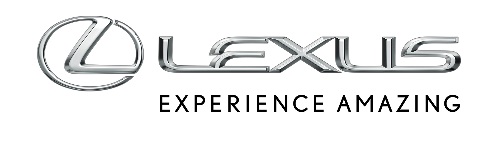 4 LISTOPADA 2020SALON LEXUS LOUNGE NA LOTNISKU W BRUKSELI PONOWNIE UZNANY ZA NAJLEPSZY W EUROPIEJuż drugi rok z rzędu THE LOFT by Brussels Airlines and Lexus na lotnisku w Brukseli otrzymało tytuł „Europe’s Leading Airport Lounge” podczas corocznego rozdania nagród World Travel Awards.
Nagrody World Travel są przyznawane organizacjom, docenionym za swoje zaangażowanie w dążenie do doskonałości. Zarówno klienci, jak i profesjonaliści z branży turystycznej głosowali na THE LOFT by Brussels Airlines and Lexus, jako zwycięzcę w tej kategorii. O ile nagroda jest wyrazem uznania dla produktu, który THE LOFT oferuje od czerwca 2018 roku, głosowanie w World Travel Awards odbyło się podczas pandemii koronawirusa, gdy Brussels Airlines i Lexus zaoferowali produkt i usługę dostosowaną do aktualnych wytycznych odnośnie środków higieny i bezpieczeństwa. Fakt, że klienci i profesjonaliści głosowali na THE LOFT nawet w tym momencie, sprawia że ​​nagroda jest jeszcze cenniejsza, ponieważ obie firmy robią wszystko co w ich mocy, aby bez względu na okoliczności nadal stawiać klienta na pierwszym miejscu.

THE LOFT by Brussels Airlines and Lexus to wyjątkowa koncepcja saloniku, skupiona na komforcie, technologii, stylistyce oraz połączeniu belgijskiej i japońskiej gościnności.
„Zorientowanie na klienta jest podstawą wszystkiego co robimy. Zarówno w normalnych czasach, jak również w tych niezwykle wymagających okolicznościach. Fakt, że zdobyliśmy tytuł „Wiodącego europejskiego saloniku lotniskowego 2020” w najtrudniejszym roku, jakiego kiedykolwiek doświadczyła nasza firma i branża lotnicza, czyni ją jeszcze cenniejszą. Jestem niezmiernie wdzięczny profesjonalistom z branży turystycznej, którzy głosowali na THE LOFT, a zwłaszcza klientom, którzy nadal odwiedzają THE LOFT w tym trudnym czasie. Dają nam energię do odkrywania siebie na nowo w czasach kryzysu i do dalszego oferowania wspaniałych doświadczeń, nawet przy ograniczeniach, z którymi musimy się mierzyć z powodu konieczności stosowania środków ochrony zdrowia” - mówi Tanguy Cartuyvels, Dyrektor Działu Obsługi Klienta i Marketingu w Brussels Airlines - „Współpraca z partnerami, którzy kierują się najwyższą jakością usług, pozwala zaznać naszym gościom wyjątkowych doświadczeń. Lexus jest doskonałym tego przykładem ”.
Pascal Ruch, Dyrektor Lexus Europe, powiedział: „Jesteśmy wdzięczni naszym klientom za zaufanie i cieszymy się, że drugi rok z rzędu otrzymujemy tę cenną nagrodę. Filozofia Lexusa, Omotenashi, inspirowane Japonią spersonalizowane i wyjątkowe wrażenia, których dostarczamy naszym gościom, są w tym roku doceniane bardziej, niż kiedykolwiek przedtem, robiąc prawdziwą różnicę i zapewniając spokój podróżującym służbowo w dzisiejszych niepewnych czasach. Wysoko cenimy znakomitą współpracę z Brussels Airlines i innymi partnerami, z którymi dzielimy się dziś tą nagrodą”.
LOFT Brussels Airlines i Lexusa otworzył swoje podwoje 25 czerwca 2018 roku, jako relaksująca, nowa przestrzeń dla międzynarodowych podróżników, inspirowana stylistyką Lexusa oraz gościnnością Omotenashi.

Oznacza to dalszą ekspansję Lexusa, jako globalnej luksusowej, lifestylowej marki, poza świat samochodów premium. Goście saloniku mają do dyspozycji całe mnóstwo udogodnień, które sprawiają, że ich wizyta jest komfortowa, relaksująca i przyjemna.Zajmujący powierzchnię 2040 m2 LOFT Brussels Airlines and Lexus oferuje miejsca siedzące dla 500 gości. Jest podzielony na strefy o różnych klimatach i funkcjach - wśród nich, centralny bar, strefy do siedzenia i przestrzeń do odpoczynku - idealna dla tych, którzy muszą pracować w podróży.
Oferuje odwiedzającym unikalną mieszankę cech premium:
• Wniesione przez Lexusa wartości japońskiej gościnności 
• Czekoladowe słodkości od Neuhaus maître
• Domowe zestawy natryskowe SPA firmy Grohe
• Indywidualne pokoje do drzemki z gwieździstym sufitem 
• Fotele masujące Lexusa LS z efektem Shiatsu
• Różnorodność świeżych organicznych dań i napojów od Foodmaker i Rombouts
• Nalewaki do piwa, w tym do najlepszych piw belgijskich
• Przestrzeń wolną od plastikowych butelek
• Wielokrotnie nagradzaną sztukę i inspirujące, eleganckie elementy stylistyczne Lexusa
• Dedykowany pokój odsłuchowy hi-end audio firmy Mark Levinson
• Regularne wydarzenia, od degustacji win po występy zespołów muzycznychW następstwie decyzji Belgijskiego Rządu Federalnego o czasowym zamknięciu sektora dla gości z powodu walki z rozprzestrzenianiem się COVID-19, THE LOFT by Brussels Airlines and Lexus jest obecnie zamknięty. W międzyczasie Brussels Airlines i Lexus przygotowały wszystko do bezpiecznego ponownego otwarcia, gdy tylko pozwolą na to okoliczności.Więcej informacji na temat THE LOFT by Brussels Airlines and Lexus oraz o pozostałych partnerach saloniku można znaleźć na stronie: https://press.brusselsairlines.com/brussels-airlines-extends-the-loft-at-brussels-airport 